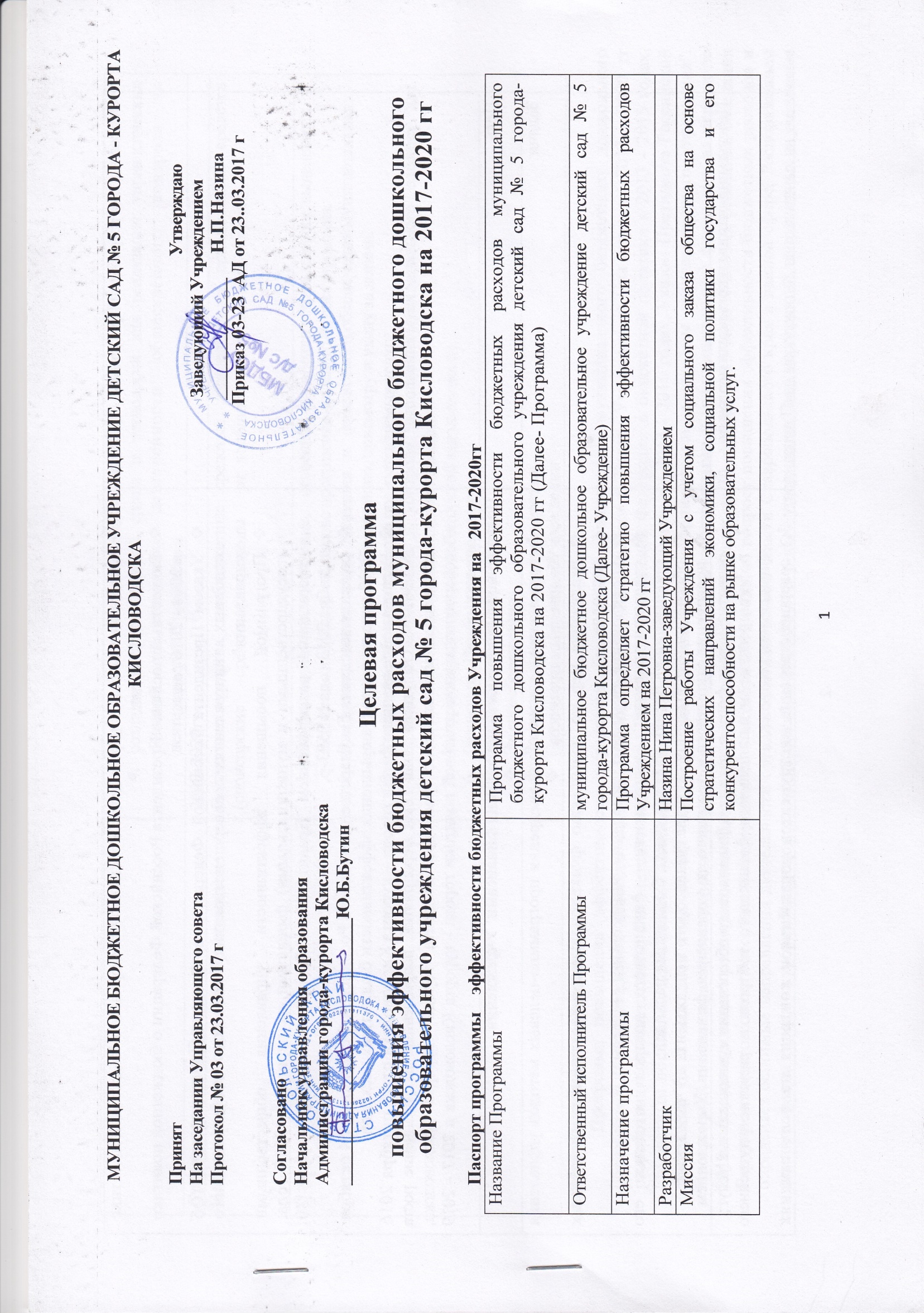 Пояснительная записка	Программа повышения эффективности управления бюджетными финансами  муниципального бюджетного дошкольного образовательного учреждения детского сада № 5 города-курорта Кисловодска ( Далее- Учреждение)  на период  2017 - 2020 гг разработана в соответствии с Бюджетным посланием Президента Российской Федерации о бюджетной политике в 2013 - 2015 годах, Бюджетным посланием Президента Российской Федерации о бюджетной политике в 2014 - 2016 годах, Указом Президента Российской Федерации от 7 мая 2012 года N 601 "Об основных направлениях совершенствования системы государственного управления", Программой повышения эффективности управления общественными (государственными и муниципальными) финансами на период до 2018 года, утвержденной распоряжением Правительства Российской Федерации от 30 декабря 2013 года N 2593-р, решением заседания Государственного совета Российской Федерации от 4 октября 2013 года по вопросу повышения эффективности бюджетных расходов и определяет основные направления деятельности органов исполнительной власти Ставропольского края в данной сфере, Распоряжением администрации города – курорта Кисловодска от 18 октября 2016 № 393-р «Об утверждении План мероприятий, направленных на увеличение роста доходов и оптимизацию расходов бюджета города - курорта Кисловодска, совершенствование долговой политики города - курорта Кисловодска в 2017 - 2019 годах»Отдельные задачи, решение которых необходимо для совершенствования системы управления бюджетными  финансами  Учреждения, остаются нереализованными:бюджетное планирование остается слабо увязанным со стратегическим планированием;низкая мотивация администрации Учреждения к формированию приоритетов и оптимизации бюджетных расходов;отсутствие действенных инструментов ограничения долговой нагрузки на  бюджет Учреждения;Сформулированные на период до 2020 года стратегические цели и задачи социально-экономического развития  требуют продолжения преобразований в области бюджетных правоотношений с выходом системы управления бюджетными финансами Учреждения  на новый уровень.I. Цель, основные задачи и условия реализации настоящей Программы	Эффективное, ответственное и прозрачное управление  бюджетными финансами  Учреждения является важнейшим условием повышения уровня и качества   развития образования в Учреждении, устойчивого экономического роста, модернизации экономики и социальной сферы, достижения стратегических целей социально-экономического развития Учреждения.Исходя из этого , целью настоящей Программы является повышение эффективности управления бюджетными финансами Учреждения, для достижения которой предлагается обеспечить решение следующих основных задач:завершение полноценного внедрения программно-целевых методов управления бюджетным процессом;реализация мер по повышению функциональной эффективности бюджетных расходов;упорядочение структуры управления финансовыми ресурсами;совершенствование государственного финансового контроля с целью его ориентации на оценку эффективности бюджетных расходов;обеспечение повышения качества финансового менеджмента в секторе государственного управления;повышение открытости и прозрачности управления бюджетными  финансами Учреждения.Общими предпосылками для достижения цели и решения основных задач настоящей Программы являются долгосрочная устойчивость и сбалансированность  бюджета Учреждения.Настоящая Программа определяет общие механизмы и основные мероприятия по достижению ее цели и решению основных задач. Реализация настоящей Программы будет осуществляться в рамках реализации  целевых программ Учреждения,  в которые предполагается включать конкретизированные мероприятия, определяемые планом мероприятий по реализации настоящей Программы, Координация деятельности Учреждения по реализации настоящей Программы будет осуществляться рабочей группой по повышению результативности бюджетных расходов.II. Обеспечение долгосрочной устойчивости и сбалансированности краевого бюджета	Обеспечение долгосрочной устойчивости и сбалансированности  бюджета Учреждения  как ключевого звена бюджетной системы Учреждения является важнейшей предпосылкой для сохранения макроэкономической стабильности, которая, в свою очередь, создает базовые условия для экономического роста  Учреждения.	Для обеспечения долгосрочной устойчивости и сбалансированности бюджета Учреждения  необходимо исходить из следующих принципов:повышение надежности экономических прогнозов;использование консервативных сценариев при прогнозировании доходов  бюджета Учреждения;интеграция налоговой политики  Учреждения с задачами улучшения предпринимательского климата, повышения инвестиционной привлекательности Учреждения и создания условий для увеличения доходов  бюджета Учреждения;повышение эффективности администрирования неналоговых доходов  бюджета Учреждения;сохранение объема  долга Учреждения  на безопасном уровне;формирование параметров  бюджета Учреждения исходя из необходимости безусловного исполнения действующих расходных обязательств Учреждения;обеспечение достаточной гибкости объема и структуры бюджетных расходов для их перераспределения в соответствии с новыми приоритетами государственной политики либо сокращения при неблагоприятной динамике бюджетных доходов.1. Управление доходами  Учреждения Налоговая политика Учреждения должна быть направлена на дальнейшее расширение налоговой базы и достижение устойчивой положительной динамики поступления налогов путем:повышения достоверности планирования доходов Учреждения;совершенствования законодательной и нормативной базы  Учреждения по вопросам налогообложения;оценки эффективности применения налоговых льгот и иных налоговых преференций;совершенствования имущественного налогообложения;мониторинга уровня собираемости налогов;снижения недоимки по налогам и сборам.2. Оптимизация расходных обязательств Учреждения с учетом эффективности их реализацииДля оптимизации расходных обязательств Учреждения с учетом эффективности их реализации необходимо обеспечить:формирование "программного" бюджета Учреждения на основе целевых программ Учреждения, проведение оценки бюджетной эффективности реализации целевых программ  Учреждения с последующей оптимизацией расходов  бюджета Учреждения  по результатам проведенной оценки;планирование расходов  бюджета  Учреждения исключительно на основе бюджетных правил;оптимизацию расходов на оказание муниципальных услуг в соответствии с "дорожными картами" изменений в отраслях социальной сферы Учреждения, направленных на повышение их эффективности;повышение адресности социальной поддержки граждан;использование механизмов государственно-частного партнерства, позволяющих привлечь инвестиции и услуги частных компаний для решения  задач развития образования в Учреждении;формирование муниципального задания на оказание муниципальных услуг физическим и юридическим лицам (выполнение работ) на основе ведомственных перечней  муниципальных  услуг (работ), сформированных в соответствии с базовыми (отраслевыми) перечнями  муниципальных  услуг (работ), утверждаемыми федеральными органами исполнительной власти, осуществляющими функции по выработке государственной политики и нормативно-правовому регулированию в установленных сферах деятельности услуг.3. Управление государственными нефинансовыми активами (имущественным комплексом) Учреждения Повышение эффективности управления нефинансовыми активами (имущественным комплексом)  Учреждения является существенным резервом повышения эффективности использования финансовых ресурсов Учреждения .Для этого необходимо решение следующих задач:повышение эффективности управления имуществом, находящимся в  оперативном управлении Учреждения;рационализация и оптимизация состава и структуры имущества, находящегося в оперативном управлении Учреждения;4. Разработка и утверждение бюджетного прогноза  Учреждения на долгосрочный периодОсновной новацией для обеспечения долгосрочной сбалансированности и устойчивости  бюджета  Учреждения будет являться разработка и утверждение бюджетного прогноза  Учреждения на долгосрочный период.Долгосрочное планирование даст возможность сформулировать приоритетные задачи, оценить необходимые ресурсы для их реализации и определить возможные источники этих ресурсов. Таким образом, долгосрочное планирование позволяет уйти от инерционного подхода, когда ассигнования распределяются на основе индексирования тенденций предыдущих лет.5. Управление государственным долгом  Учреждения Политика по управлению   муниципального  долгом Учреждения  на предстоящий период, как и в предыдущие годы, будет строиться на принципах жесткого контролирования объема муниципального долга Учреждения и расходов на его обслуживание, недопущения необоснованных  муниципальных заимствований, сохранения необходимых условий снижения стоимости и оптимальных сроков  муниципальных заимствований.Политика в области  муниципального  долга  Учреждения  будет направлена на достижение следующих целей:поддержание безопасного уровня  муниципального долга  Учреждения;уменьшение стоимости  муниципальных заимствований (обслуживания  муниципального долга) III. Совершенствование бюджетного процесса в условиях программно-целевых методов управления	Внедрение "программного"  бюджета Учреждения предполагает изменение порядка составления, утверждения и исполнения  бюджета Учреждения, корректировку бюджетной классификации и системы бюджетной отчетности, внедрение новых форм и видов муниципального  финансового контроля.	Целевые программы Учреждения должны стать эффективным и основным инструментом управления отраслями, в рамках которого осуществляется реализация государственной политики и бюджетное планирование. Иные документы стратегического планирования должны определять основные направления реализации такой политики, а также устанавливать требования к  целевым программам Учреждения.	Кроме этого, целевые  программы Учреждения призваны стать механизмом принятия решений о распределении принимаемых бюджетных обязательств и частичной корректировке действующих бюджетных обязательств с учетом достигнутых и ожидаемых результатов в соответствующей сфере деятельности, оценки эффективности реализации  целевых программ Учреждения1. Совершенствование применения целевых программ Учреждения как основного инструмента повышения эффективности бюджетных расходов	В настоящее время целевые программы Учреждения разрабатываются в условиях, когда еще только формируются единые подходы к организации процесса стратегического планирования, предполагающие в том числе определение состава документов стратегического планирования  на уровне Учреждения, четкое определение последовательности их разработки и взаимосвязи на каждом уровне управления, а также финансовое обеспечение их реализации.	 Целевые программы Учреждения, являясь инструментом среднесрочного стратегического планирования, должны утверждаться на срок не менее 6 лет включительно. Это обеспечит возможность в течение минимум 3 лет производить корректировку среднесрочной стратегии развития Учреждения в соответствие с Законом о бюджете и пересматривать среднесрочную стратегию развития   Учреждения  один раз в 3 года.	Реализация вышеуказанных мероприятий во многом зависит от своевременной разработки на  муниципальном уровне  методических рекомендаций по разработке долгосрочного прогноза социально-экономического развития и бюджетного прогноза  Учреждения. При решении этой актуальной задачи необходимо рассмотреть вопрос о самостоятельном утверждении на переходный период долгосрочного прогноза социально-экономического развития и бюджетного прогноза в собственном формате для целей формирования целевых программ  Учреждения на среднесрочный период с определением предельных объемов ("потолков") расходов по каждой целевой  программе  Учреждения на весь период ее реализации.	При определении предельных объемов ("потолков") расходов по  целевым программам  Учреждения  необходимо учитывать как параметры прогноза социально-экономического развития  Учреждения на долгосрочный период, изменение потребностей в объемах  муниципальных услуг, так и обеспечение достижения стратегических целей развития  Учреждения."Потолки" расходов - это индикативная (условная) оценка объема расходов, отражающая приоритеты государственной политики в соответствующих сферах. Прогнозирование параметров  бюджета Учреждения на долгосрочный период позволит:оценить (на вариантной основе) финансовые возможности для принятия новых и исполнения действующих расходных обязательств Учреждения;учесть последствия реализации отдельных и общих решений, структурных реформ, их влияние на сбалансированность  бюджета Учреждения на долгосрочный период;перейти к полноценному использованию программно-целевых методов управления за счет повышения предсказуемости и стабильности расходов на реализацию целевых программ УчрежденияДля полноценного перехода на программно-целевой принцип деятельности органов  самоуправления Учреждения потребуется совершенствование процесса формирования детальных планов-графиков реализации  целевых программ  Учреждения и мониторинга хода их выполнения с использованием интернет - технологий.Для повышения качества подготовки  целевых программ  Учреждения края в ходе реализации настоящей Программы необходимо:рассмотреть вопрос об актуализации перечня целевых программ  Учреждения с целью сокращения их количества;последовательно совершенствовать нормативную правовую базу Учреждения по формированию  целевой программы Учреждения;подготовить "модельный шаблон целевой программы Учреждения", наглядно демонстрирующий "правильную" методологию формирования  целевой программы Учреждения;утвердить регламент взаимодействия органов самоуправления Учреждения при проведении согласования проектов  целевых программ Учреждения закреплением ответственности за проведение экспертизы отдельных положений проектов целевых программ Учреждения, ключевых этапов и предметов такой экспертизы, обеспечить проведение  правовой экспертизы и проверку на литературную грамотность проектов проводить контроль за полным внесением изменений в  целевые программы Учреждения по итогам проведения мониторинга оценки эффективности их реализации;создать на сайте Учреждения раздел  «Целевые программы Учреждения», позволяющий "распараллелить" процессы согласования проектов целевых программ  Учреждения (внесения в них изменений) между всеми задействованными в данном процессе органами  самоуправления Учреждения, автоматизировать процедуры сбора и свода отчетности в рамках мониторинга хода реализации целевых программ Учреждения и оценки эффективности их реализации, формировать и вести систему целеполагания целевых программ Учреждения.2. Развитие системы  муниципального  финансового контроляИзменения, внесенные в Бюджетный кодекс Российской Федерации Федеральным законом от 23 июля 2013 года N 252-ФЗ "О внесении изменений в Бюджетный кодекс Российской Федерации и отдельные законодательные акты Российской Федерации", нацелены на развитие системы муниципального финансового контроля, необходимого для повышения качества управления общественными финансами.В связи с принятием данных изменений возникла необходимость изучения нормативной правовой базы Ставропольского края в области совершенствования системы внутреннего муниципального финансового контроля в городе-курорте Кисловодке, в том числе будет разработана единая методика (административный регламент) осуществления внутреннего о финансового контроля в Учреждении.IV. Повышение эффективности бюджетных рас ходовЭффективное использование средств  бюджета Учреждения невозможно без качественного бюджетного планирования, осуществление которого на среднесрочный период обеспечивает взаимосвязь между стратегическими приоритетами развития Учреждения и тактическими мероприятиями.1. Повышение эффективности расходов в сфере муниципальных закупокПовышение эффективности бюджетных расходов в сфере закупок является одной из приоритетных задач в деятельности УчрежденияДействующий с 01 января 2014 года Закон о контрактной системе предусматривает принципиально иной подход к регламентации и функционированию системы муниципальных закупок. Одна из ключевых особенностей Закона о контрактной системе состоит в определении сферы его регулирования. В отличие от Федерального закона "О размещении заказов на поставки товаров, выполнение работ, оказание услуг для государственных и муниципальных нужд", действовавшего на протяжении более 7 лет, контрактная система представляет собой достаточно сложный и полный цикл закупок - от планирования до исполнения закупок и контроля над их исполнением.Планирование закупок товаров, работ и услуг для государственных и муниципальных нужд (далее - план закупок) становится необходимой составляющей бюджетного процесса, поскольку в новых условиях ключевое значение отводится постановке цели осуществления закупки. При этом в случае формирования "программного"  бюджета Учреждения Особое внимание контрактной системой отводится контролю в сфере размещения заказа, причем Закон о контрактной системе расширяет перечень контролирующих органов и разграничивает их полномочия. Создание единого информационного пространства будет способствовать достижению одного из основополагающих положений контрактной системы - принципа информационной открытости и прозрачности закупок и, кроме того, будет способствовать унификации стандартов и методологии осуществления контроля, повышая в конечном итоге эффективность деятельности государственных (муниципальных) заказчиков и формируя прозрачность процедуры размещения заказа.	Таким образом, создание и внедрение муниципальных информационной системы в сфере закупок, охватывающей все стадии закупочного цикла, становится первостепенной задачей в организации эффективного управления расходами в сфере государственных и муниципальных закупок под государственным (муниципальным) контролем.Одним из факторов, снижающих эффективность бюджетных расходов в сфере закупок для обеспечения государственных и муниципальных нужд, является недостаточная профессиональная квалификация муниципальных заказчиков, приводящая к принятию публично-правовым образованием рисков недобросовестного поведения сторон контрактных отношений. Закон "о контрактной системе" предусматривает принцип профессионализма всех организаторов закупок, к которым относятся сотрудники государственного (муниципального) заказчика, специализированной организации, а также представители контрольных органов в сфере закупок.Эта идеология может быть реализована путем организации повышения профессионального уровня специалистов, занятых в сфере закупок с целью обеспечения требуемого уровня квалификации работников муниципальных учреждений - специалистов в сфере закупок.Фактором, способствующим повышению эффективности бюджетных расходов в сфере закупок для обеспечения муниципальных нужд, является централизация полномочий заказчика, а также передача отдельных полномочий заказчика 	Учреждению. При этом при принятии решений о такой централизации должна сохраняться ответственность соответствующего ответственного исполнителя за обеспечение реализации муниципальной программы. Направлениями, способствующими решению данной задачи, являются выработка единых подходов к организации централизованных закупок  Учреждением, их взаимоотношений с заказчиками или потребителями закупаемых товаров (работ, услуг) и закрепление их внутренними правовыми актами. Результатом решения данной проблемы станет сокращение расходов на организацию процедуры закупки и обеспечение экономии на объемах закупок.2. Оптимизация бюджетных расходовОсновная задача оптимизации бюджетных расходов - создание стимулов к ответственному финансовому управлению бюджетными ресурсами и повышению качества предоставления муниципальных услуг (выполнения работ).В рамках данной задачи бюджетная политика будет выстраиваться на принципах ответственности и предсказуемости.Отсутствие возможностей для наращивания общего объема бюджетных расходов требует выявления резервов и перераспределения в пользу приоритетных направлений и проектов.Учреждению края для повышения своих финансовых возможностей за счет внутренних резервов необходимо:повысить эффективность бюджетных расходов в целом, в том числе за счет оптимизации Учреждения, а также за счет реализации мероприятий по ресурсосбережению, рациональному использованию занимаемых площадей Учреждения;повысить адресность социальной поддержки граждан (для достижения максимального социального эффекта оказание такой поддержки должно основываться на критерии "нуждаемости граждан");повысить эффективность расходов капитального характера за счет предоставления бюджетных инвестиций  в Учреждение провести инвентаризацию имущества, находящегося в Учреждении на праве оперативного управления за Учреждением, на предмет его эффективного использования;3. Повышение эффективности оказания муниципальных услуг (выполнения работ)В ходе реализации настоящей Программы необходимо осуществить следующие мероприятия:оптимизация бюджетных расходов на содержание Учреждения;переход к определению нормативов финансовых затрат оказания муниципальных услуг (выполнения работ) нормативным методом на основе утвержденных натуральных нормативов затрат ресурсов на их оказание с учетом общих требованийвнедрение в Учреждение систем оплаты труда работников, адаптированных к новым условиям деятельности и финансового обеспечения Учреждения, "настроенных" на решение задач по развитию соответствующих отраслей, на повышение качества оказываемых  услуг и обеспечение соответствия уровня оплаты труда работников результатам их труда, с применением в Учреждении принципов "эффективного контракта";4. Повышение эффективности бюджетных инвестицийИспользование механизмов государственно-частного партнерства позволит обеспечить частичное либо полное замещение бюджетных инвестиций частными или заемными средствами.5. Повышение операционной эффективности деятельности органов самоуправления УчрежденияС целью повышения эффективности исполнения органами самоуправления Учреждения своих функций в перспективе предстоит реализовать следующие мероприятия:оптимизация состава и полномочий органов самоуправления Учреждения, результатом которой должно стать сокращение дублирования функций и полномочий, а также оптимизация численности работников Учреждения;V. Повышение качества финансового менеджмента  УчрежденияВ целях мотивации участников бюджетного процесса к полноценному и качественному применению современных подходов к управлению  финансами Учреждения, а также контроля за соблюдением ими бюджетного законодательства Российской Федерации Учреждения ежегодно проводятся следующие мероприятия:мониторинг качества финансового менеджмента, осуществляемого органами самоуправления Учреждения;оценка качества управления бюджетным процессом в Учреждениях;Таким образом, в Учреждении выстроена действенная система мониторинга качества финансового менеджмента и соблюдения требований бюджетного законодательства Российской Федерации.В ходе реализации настоящей Программы необходимо продолжить проведение перечисленных мероприятий и своевременную актуализацию их показателей с целью обеспечения соответствия современным требованиям и тенденциям развития бюджетного законодательства Российской Федерации.Для качественного выполнения реализуемых в настоящее время и планируемых к реализации мониторинговых процессов необходимо рассмотреть вопрос о внедрении системы web-сбора и свода отчетности произвольной формы, позволяющей на основе использования централизованных "облачных" технологий проводить свод, проверку и анализ данных, представляемых объектами мониторинга.1. Повышение качества финансового менеджмента органов исполнительной власти Ставропольского края и органов местного самоуправления муниципальных образований краяВ целях мотивации участников бюджетного процесса к полноценному и качественному применению современных подходов к управлению общественными финансами, а также контроля за соблюдением ими бюджетного законодательства Российской Федерации  Учреждением ежегодно проводятся следующие мероприятия:мониторинг качества финансового менеджмента, осуществляемого  Учреждением;оценка качества управления бюджетным процессом в  Учреждении;Кроме того, необходимо рассмотреть вопрос о проведении ежеквартального оперативного мониторинга качества финансового менеджмента, осуществляемого  Учреждением, по сокращенному перечню показателей, характеризующих текущее исполнение   бюджета Учреждения .
2. Создание и развитие регионального сегмента муниципального интегрированной информационной системы управления финансами "Электронный бюджет" - "Электронный бюджет Учреждения"В ходе реализации настоящей Программы представляется целесообразным осуществить внедрение интегрированной информационной системы управления  финансами Учреждения бюджетное планирование;управление доходами;управление расходами;управление долгом и финансовыми активами;управление денежными средствами;управление закупками;управление нефинансовыми активами;управление кадровыми ресурсами;бухгалтерский и управленческий учет;финансовый контроль.3. Развитие системы бюджетных платежейПовышение эффективности использования бюджетных средств с точки зрения их стоимостного ресурса будет осуществляться через инструменты управления ликвидностью счета  бюджета Учреждения. В дополнение к существующим возможностям должны быть внедрены следующие возможности:совершенствование процедуры составления и исполнения кассового плана  бюджета Учреждения доведения предельных объемов финансирования для обеспечения оптимального размера ежедневного остатка на едином счете  бюджета Учреждения;VI. Обеспечение открытости и прозрачности государственных финансов В ходе реализации настоящей Программы необходимо развивать подходы к раскрытию информации о  муниципальных финансах Учреждения:преобразовать официальный сайт Учреждения в информационно-телекоммуникационной сети "Интернет" для размещения информации о  финансах в Учреждении в портал "Открытый бюджет Учреждения" (далее - портал), содержащий информацию о  финансах Учреждения, обеспечить возможность проведения интерактивных опросов и обсуждений общественно значимых проблем с возможностью задать интересующий вопрос и получить на него ответ.Предполагаемая структура портала позволит обеспечить:освещение основных направлений и ориентиров бюджетной политики в Учреждении;мониторинг основных показателей бюджета и консолидированного бюджета Учреждения (доходов, расходов и источников финансирования дефицита  бюджета);мониторинг структуры расходов краевого бюджета на реализацию целевых программ Учреждения;отображение сведений о  долге Учреждения;публикацию бюджетной отчетности в формате открытых данных, соответствующих установленным требованиям.В данной сфере планируется:продолжить практику работы Советов Учреждения  при  Учреждении, а также расширить спектр рассматриваемых ими вопросов;разработать и внедрить образовательные программы, широко информировать общественность о подходах и правилах грамотного финансового поведения в рамках реализации в  Учреждении проекта "Содействие повышению уровня финансовой грамотности населения и развитию финансового образования в Российской Федерации".Ожидаемые результаты от реализации Программы Реализация Программы обеспечит: развитие собственной доходной базы Учреждения и создание условий для обеспечения сбалансированности и устойчивости бюджетной системы Учреждения;прямую взаимосвязь между распределением бюджетных ресурсов и фактическими результатами их использования в соответствии с установленными приоритетами муниципальной политики путем широкого применения программно-целевых методов планирования бюджета; повышение эффективности деятельности органов самоуправления Учреждения;  повышение эффективности предоставления муниципальных услуг; развитие системы муниципального финансового контроля; совершенствование контрактных отношений; развитие информационных систем управления финансами.Доля привлеченных средств от платных услуг в общем объеме расходов на финансовое обеспечение оказания муниципальных услуг.Увеличение объема и качества предоставления услуг дошкольного образования в сравнении с предыдущим отчетным периодом.Привлечение заинтересованных организаций в оказании благотворительной помощи Учреждению.Привлечение дополнительных источников финансирования расходов учреждения.Укрепление материально технической базы учреждения.Повышение имиджа учреждения среди населения и других образовательных учреждений.Сокращение объема кредиторской дебиторской задолженности по сравнению с предыдущим годом. Индикативные показатели реализации Программы: увеличение доли расходов бюджета Учреждения, охваченного  целевыми программами,  снижение доли неэффективных расходов в  Учреждении. Повышение качества и увеличения доступности муниципальных услуг в Учреждении задолженности по сравнению с предыдущим годом. План мероприятий («Дорожная карта»)по реализации программы повышения эффективности бюджетных расходов  Учреждения  на 2017-2020ггМУНИЦИПАЛЬНОЕ БЮДЖЕТНОЕ ДОШКОЛЬНОЕ ОБРАЗОВАТЕЛЬНОЕ УЧРЕЖДЕНИЕ ДЕТСКИЙ САД №5ГОРОДА - КУРОРТА КИСЛОВОДСКА
Принят		                                                                                           УтверждаюНа заседании Управляющего совета	                                                                 Заведующий УчреждениемПротокол № 03 от 10.03.2017 г	                                                       _____________     Н.П.Назина                                                                                                                                                                                 Приказ 03-  АД от 10.03.2017План мероприятий по реализации Программы повышения эффективности бюджетных расходов  Учреждения  на 2017годОснования для разработки ПрограммыБюджетное послание Президента Российской Федерации о бюджетной политике в 2013 - 2015 годах, Бюджетный послание Президента Российской Федерации о бюджетной политике в 2014 - 2016 годах, Указом Президента Российской Федерации от 7 мая 2012 года N 601 "Об основных направлениях совершенствования системы государственного управления", Программой повышения эффективности управления общественными (государственными и муниципальными) финансами на период до 2018 года, утвержденной распоряжением Правительства Российской Федерации от 30 декабря 2013 года N 2593-р, решение заседания Государственного совета Российской Федерации от 4 октября 2013 года по вопросу повышения эффективности бюджетных расходов Распоряжение администрации города – курорта Кисловодска от 18 октября 2016 № 393-р «Об утверждении План мероприятий, направленных на увеличение роста доходов и оптимизацию расходов бюджета города -курорта Кисловодска, совершенствование долговой политики города - курорта Кисловодска в 2017 - 2019 годах»Цель Повышение эффективности управления финансами  УчрежденияЗадачизавершение полноценного внедрения программно-целевых методов управления бюджетным процессом;реализация мер по повышению функциональной эффективности бюджетных расходов;упорядочение структуры управления финансовыми ресурсами;совершенствование  внутреннего  финансового контроля с целью его ориентации на оценку эффективности бюджетных расходов;обеспечение повышения качества финансового менеджмента в Учреждении;повышение открытости и прозрачности управления  финансами. УчреждениемЦелевые индикаторы и показатели программыразвитие новых форм оказания и финансового обеспечения муниципальных услуг; реформирование муниципального финансового контроля и развитие внутреннего финансового контроля; совершенствование инструментов управления и контроля на всех стадиях осуществления муниципальных закупок;создание информационной среды и технологий для реализации управленческих решений и повышения действенности общественного контроля за
деятельностью УчрежденияСроки реализации Программы2017-2020ггИсточники финансирования Программыбюджетные средства, внебюджетные средства: дополнительно привлеченные средства      (спонсорские      средства,      доходы      от  дополнительных платных услугах)Ожидаемые результатыЭффективное    распределение,    освоение    и    оценка использования  выделенных   бюджетных  средств  на основе программно-целевого бюджетирования. Внедрение   новых   форм   оказания   и   финансового обеспечения муниципальных услуг по дошкольному образованию, присмотру и уходу за детьми.Увеличение объема и качества предоставляемых услуг.Проведение   мониторинга   и   контроля   выполнения муниципального    задания    для    100%    выполнения муниципального задания.Контроль кредиторской, дебиторской задолженности.Реализация Целевых программ по благоустройству территории ЭнергосбережениюРазвитию социального партнерстваОрганизация питания в Учреждениип/пНаименование программных мероприятийИсточники финанси-рованияОбъем финанси-рования всего,тыс. руб.В том числе по срокамВ том числе по срокамВ том числе по срокамВ том числе по срокамВ том числе по срокамВ том числе по срокамИсполнители программных мероприятийОжидаемый результат в количественном измерениип/пНаименование программных мероприятийИсточники финанси-рованияОбъем финанси-рования всего,тыс. руб.2017 год2017 год2018год2018год2019год2020годИсполнители программных мероприятийОжидаемый результат в количественном измерении12345566789101.Совершенствование программно-целевых принципов освоения бюджетных средств1.Совершенствование программно-целевых принципов освоения бюджетных средств1.Совершенствование программно-целевых принципов освоения бюджетных средств1.Совершенствование программно-целевых принципов освоения бюджетных средств1.Совершенствование программно-целевых принципов освоения бюджетных средств1.Совершенствование программно-целевых принципов освоения бюджетных средств1.Совершенствование программно-целевых принципов освоения бюджетных средств1.Совершенствование программно-целевых принципов освоения бюджетных средств1.Совершенствование программно-целевых принципов освоения бюджетных средств1.Совершенствование программно-целевых принципов освоения бюджетных средств1.Совершенствование программно-целевых принципов освоения бюджетных средств1.Совершенствование программно-целевых принципов освоения бюджетных средств1.1. Разработка и принятие Программы повышения эффективности бюджетных средств на период  с 2017 -2020 годы. Корректировка основных направлений программы, мониторинг результатов.-------- Заведующий Учреждением Н.П.Назина Наличие и реализация Программы повышения эффективности бюджетных средств на период  с 2017 -2020 годы. 1.2Пополнения пакета документов по  противодействию коррупции в Учреждении--------Заведующий Учреждением Н.П.НазинаНормативно-правовые акты1.3.Разработка целевых программ поБлагоустройству территории ЭнергосбережениюРазвитию социального партнерстваОрганизация питания в Учреждении--------Заведующий Учреждением Н.П.НазинаНаличие и реализация  Целевых программ1.4.Осуществление выполнения муниципального задания в пределах утвержденных на 2017-2020 год объемов ассигнований, допуская принятие новых и увеличение действующих обязательств только при наличии источников покрытия планируемых расходов. Выполнение запланированных лимитов по коммунальным услугам  УчрежденияМестный бюджетЗаведующий Учреждением Н.П.НазинаМуниципальное задание1.5.Пополнения пакета документов по  противодействию идеологии экстремизма и терроризма  в Учреждении--------Заведующий Учреждением Н.П.Назина Нормативно-правовые акты2.Увеличение объема предоставления муниципальных услуг на базе существующего муниципального имущества путем его эффективного использования2.Увеличение объема предоставления муниципальных услуг на базе существующего муниципального имущества путем его эффективного использования2.Увеличение объема предоставления муниципальных услуг на базе существующего муниципального имущества путем его эффективного использования2.Увеличение объема предоставления муниципальных услуг на базе существующего муниципального имущества путем его эффективного использования2.Увеличение объема предоставления муниципальных услуг на базе существующего муниципального имущества путем его эффективного использования2.Увеличение объема предоставления муниципальных услуг на базе существующего муниципального имущества путем его эффективного использования2.Увеличение объема предоставления муниципальных услуг на базе существующего муниципального имущества путем его эффективного использования2.Увеличение объема предоставления муниципальных услуг на базе существующего муниципального имущества путем его эффективного использования2.Увеличение объема предоставления муниципальных услуг на базе существующего муниципального имущества путем его эффективного использования2.Увеличение объема предоставления муниципальных услуг на базе существующего муниципального имущества путем его эффективного использования2.Увеличение объема предоставления муниципальных услуг на базе существующего муниципального имущества путем его эффективного использования2.Увеличение объема предоставления муниципальных услуг на базе существующего муниципального имущества путем его эффективного использования2.1Выполнение следующих мероприятийОткрытие групп кратковременного пребывания доукомплектование групп вновь поступающими воспитанникамиувеличение списочного состава воспитанниковВыполнение мероприятий по увеличению посещаемости детей Учреждения и снижению их заболеваемостиСокращение числа пропусков без уважительных причин (повышение востребованности и заинтересованности родителей воспитанников в услугах  Учреждения)Выполнение мероприятий для повышения имиджа УчрежденияМестныйбюджетЗаведующий Учреждением Н.П.Назинаст.воспитательКравченко Е.И.Завхоз Н.В. Тарасова1.Постоянное функционирование  групп кратковремен-ного пребывания2.Проведено доукомплектование групп вновь поступающими воспитанникамиувеличение списочного состава воспитанников3.Выполнены мероприятия по увеличению посещаемости детей Учреждения и снижению их заболеваемости4.Сокращено число пропусков без уважительных причин (повышение востребованности и заинтересованности родителей воспитанников в услугах  Учреждения)5.Выполнены мероприятия для повышения имиджа Учреждения3.Привлечение средств за счет внебюджетных источников3.Привлечение средств за счет внебюджетных источников3.Привлечение средств за счет внебюджетных источников3.Привлечение средств за счет внебюджетных источников3.Привлечение средств за счет внебюджетных источников3.Привлечение средств за счет внебюджетных источников3.Привлечение средств за счет внебюджетных источников3.Привлечение средств за счет внебюджетных источников3.Привлечение средств за счет внебюджетных источников3.Привлечение средств за счет внебюджетных источников3.Привлечение средств за счет внебюджетных источников3.Привлечение средств за счет внебюджетных источников3.1.Увеличение объемов платных услуг, оказываемых населению, расширение спектра платных услуг, мониторинг востребованности услуг:Проведение маркетинговых исследованийутверждение перечня платных услуг;Составление сметыБюджет Учреждения250 тРуб.40т. руб.60 т.Руб.60 т.Руб.70т.Руб.70т.Руб.80 т.Руб.Заведующий Учреждением Н.П.Назина Увеличение внебюджетных средств3.2Пополнения пакета документов по  оказания платных услуг в Учреждении--------Заведующий Учреждением Н.П.НазинаНормативно-правовые документы3.3.Участие Учреждения в конкурсах разных уровней с целью получения грантовБюджет Учреждения240 тРуб.70т.руб.70т.руб.80 т. Руб.80 т. Руб.90 т.Руб.Заведующий Учреждением Н.П.Назина Внебюджетные средства3.4.Развитие социального партнерства. Взаимодействие с организациями муниципального образования с целью привлечения средств для организации проведения мероприятий, направленных на реализацию ООПДО  Бюджет Учреждения100т Руб.25 т. Руб.25 т.Руб.25 т.Руб.25 т. Руб.25 т. Руб.25 т.Руб. Заведующий Учреждением Н.П.Назина  Привлечение дополнительных средств3.5Привлечение спонсорской помощи, добровольных пожертвований, проведение акций и конкурсовБюджет Учреждения115т Руб.20 т. Руб.25 т.Руб.25 т.Руб.35 т. Руб.35 т. Руб.35 т.Руб.Заведующий Учреждением Н.П.Назина Привлечение дополнительных средств4.Оценка результатов деятельности Учреждения, мониторинг выполнения муниципального задания, внутренний контроль предоставления муниципальных услуг4.Оценка результатов деятельности Учреждения, мониторинг выполнения муниципального задания, внутренний контроль предоставления муниципальных услуг4.Оценка результатов деятельности Учреждения, мониторинг выполнения муниципального задания, внутренний контроль предоставления муниципальных услуг4.Оценка результатов деятельности Учреждения, мониторинг выполнения муниципального задания, внутренний контроль предоставления муниципальных услуг4.Оценка результатов деятельности Учреждения, мониторинг выполнения муниципального задания, внутренний контроль предоставления муниципальных услуг4.Оценка результатов деятельности Учреждения, мониторинг выполнения муниципального задания, внутренний контроль предоставления муниципальных услуг4.Оценка результатов деятельности Учреждения, мониторинг выполнения муниципального задания, внутренний контроль предоставления муниципальных услуг4.Оценка результатов деятельности Учреждения, мониторинг выполнения муниципального задания, внутренний контроль предоставления муниципальных услуг4.Оценка результатов деятельности Учреждения, мониторинг выполнения муниципального задания, внутренний контроль предоставления муниципальных услуг4.Оценка результатов деятельности Учреждения, мониторинг выполнения муниципального задания, внутренний контроль предоставления муниципальных услуг4.Оценка результатов деятельности Учреждения, мониторинг выполнения муниципального задания, внутренний контроль предоставления муниципальных услуг4.Оценка результатов деятельности Учреждения, мониторинг выполнения муниципального задания, внутренний контроль предоставления муниципальных услуг4.1Проведение оценки выполнения муниципального задания--------Заведующий Учреждением Н.П.Назина Выполнение муниципального задания4.2.Оценка показателей качества предоставления муниципальной услуги по  Учреждению--------Заведующий Учреждением Н.П.Назина Ст.вос-ль Е.И.КравченкоУдовлетворенность родителей качеством предоставления муниципальной услуги по уходу и присмотру детей4.3Анализ выполнения программы повышения эффективности бюджетных расходов на период до 2020 года--------Заведующий Учреждением Н.П.Назина Ст.вос-ль Е.И.КравченкоОтчеты  по выполнению Программы4.4.Разработка мероприятий по реализации программы на период  2017-2020 годы--------Заведующий Учреждением Н.П.Назина Ст..вос-ль Е.И.КравченкоНаличие Планов на каждый год, начиная с 2017 по 2020 годы4.5.Разработка и утверждение «Положения о порядке внутреннего контроля»--------Заведующий Учреждением Н.П.Назина Реализация Положения о порядке внутреннего контроля с 2017 года5.Развитие информационной системы5.Развитие информационной системы5.Развитие информационной системы5.Развитие информационной системы5.Развитие информационной системы5.Развитие информационной системы5.Развитие информационной системы5.Развитие информационной системы5.Развитие информационной системы5.Развитие информационной системы5.Развитие информационной системы5.Развитие информационной системы5.1Поддержание в  Учреждении работы сети Интернет, электронной почты и собственного сайтаМестный бюджет16т.руб4т.Руб.4т.Руб.4т.Руб.4т.Руб.4т.Руб.4т.руб.Ст.воспитатель Е.И.КравченкоРегулярная работа сети Интернет, электронной почты и собственного сайта5.2.Обновление общедоступной информации о деятельности Учреждения - - - - - - - -Ст.воспитатель Е.И.КравченкоРегулярное обновление общедоступной информации о деятельности Учреждения5.3. Публикация в сети Интернет документов и информации об Учреждении согласно требованиям Приказа Министерства финансов Российской Федерации от 21.07.2011 г. № 86н «Об утверждении порядка предоставления информации государственным (муниципальным) учреждением, её размещения на официальном сайте в сети Интернет и ведения указанного сайта»-------- Ст.воспитатель Е.И.Кравченко Информирование родителей о деятельности Учреждения6.Осуществление мероприятий по повышению энергетической эффективности6.Осуществление мероприятий по повышению энергетической эффективности6.Осуществление мероприятий по повышению энергетической эффективности6.Осуществление мероприятий по повышению энергетической эффективности6.Осуществление мероприятий по повышению энергетической эффективности6.Осуществление мероприятий по повышению энергетической эффективности6.Осуществление мероприятий по повышению энергетической эффективности6.Осуществление мероприятий по повышению энергетической эффективности6.Осуществление мероприятий по повышению энергетической эффективности6.Осуществление мероприятий по повышению энергетической эффективности6.Осуществление мероприятий по повышению энергетической эффективности6.Осуществление мероприятий по повышению энергетической эффективности6.1.Реализация механизма заинтересованности персонала в энергосбережении. Назначение ответственного за энергосбережение в организации, введение системы премирования работников за достигнутые показатели экономии энергоресурсов.--------Заведующий Учреждением Н.П.Назина Выполнение сотрудниками мероприятий по энергосбережение.Стимулирование работников 6.2.Знание  ответственными за исправное состояние и безопасную эксплуатацию тепловых энергоустановок  «Правил технической эксплуатации тепловых энергоустановок» (далее ПТЭТЭ)--------Заведующий Учреждением Н.П.Назина Организация обучения6.3Разработка местной инструкции по эксплуатации, управлению и обслуживанию энергопотребляющих систем и периодический контроль со стороны заведующего хозяйством за их выполнением (ТПЭУ) п.2.8.1.ПТЭТЭ--------Заведующий Учреждением Н.П.Назина Наличие инструкции инструкции по эксплуатации, управлению и обслуживанию энергопотребляющих систем и ее выполнение6.4.Оформление журнала дефектов и неполадок ТПЭУ п.2.8.9.ПТЭТЭ (замечания по работе системы отопления, освещения, вентиляции)--------Заведующий хозяйствомТарасова Н.В.Наличие и своевременноеоформление Журнала6.5Удаление от поверхности нагрева прибора (особенно радиатора) декоративных решеток, плит, плотных штор, мебели, что  обеспечивает рост теплоотдачи--------Помощники воспитателейСистематическая работа6.6.Содержание в исправном состоянии запорно-регулирующей арматуры систем отопления горячего и холодного водоснабжения, что дает экономию потребления ресурсов--------Рабочий по обслуживаниюПостоянный контроль за исправным состоянием запорно-регулирующей арматуры6.7.Регулярная очистка светильников и окон--------Помощники воспитателейПо мере загрязнения6.8.Разработка технико-экономических обоснований в целях внедрения энергосберегающих технологий для привлечения внебюджетного финансирования--------Заведующий Учреждением Н.П.НазинаВнедрениеэнергосберегающих технологий для привлечения внебюджетного финансирования6.9.Проведение энергетических обследований здания--------Заведующий хозяйством,Тарасова Н.В.Экономия энергоресурсов6.10 Разработка энергетического паспорта--------Заведующий Учреждением Н.П.Назина Экономия энергоресурсов6.11Заключение энергосервисных договоров (контрактов) на осуществление исполнителем действий, направленных на энергосбережение и повышение энергетической эффективности использования энергетических ресурсов заказчиком--------Заведующий хозяйством,Тарасова Н.В.Энергосбережение и повышение энергетической эффективности использования энергетических ресурсов 6.12Оснащение здания приборами учета используемых энергетических ресурсовБюджет Учреждения 16т.Руб..4.т Руб.4.т Руб.4.т Руб.4 т.Руб.4 т.Руб.Заведующий хозяйством,Тарасова Н.В.Энергосбережение и повышение энергетической эффективности использования энергетических ресурсов 6.13Автоматизация потребления тепловой энергии здания.Местный бюджет300т.Руб.-----300т.Руб.Заведующий Учреждением Н.П.Назина Энергосбережение и повышение энергетической эффективности использования энергетических ресурсов 6.14Тепловая изоляция трубопроводов и оборудования, разводящих трубопроводов отопления и горячего водоснабжения в зданияМестный бюджет300т.Руб.-----300т.Руб.Заведующий хозяйством,Тарасова Н.В.Энергосбережение и повышение энергетической эффективности использования энергетических ресурсов 6.15Окраска поверхности радиаторов в темные тонаБюджет Учреждения16т.Руб..4.т Руб.4.т 4.т Руб.Руб.16т.Руб..Заведующий хозяйством,Тарасова Н.В.Энергосбережение и повышение энергетической эффективности использования энергетических ресурсов 6.16Перекладка электрических сетей для снижения потерь электрической энергии в зданиях, строениях, сооруженияхМестный бюджет500т .руб.-----500тРуб.Заведующий хозяйством,Тарасова Н.В.Снижения потерь электрической энергии в зданиях, строениях, сооружениях6.17.Рационализация расположения источников света в помещениях--------Воспитатели группСнижения потерь электрической энергии в зданиях, строениях, сооружениях6.18Рационализация расположения источников света в помещениях--------Заведующий хозяйством,Тарасова Н.В.Снижения потерь электрической энергии в зданиях, строениях, сооружениях6.19Покраска стен  отражающей краской, для более эффективного использования естественного освещенияБюджет Учреждения 200т. Руб.50т.Руб.50т.Руб.50т.Руб.50т.Руб.50т.Руб.50т.Руб.Заведующий хозяйством,Тарасова Н.В.Эффективное использование естественного освещения6.20Обеспечение выключения электроприборов из сети при их неиспользовании (вместо перевода в режим ожидания)--------Заведующий хозяйством,Тарасова Н.В.Эффективное использование естественного освещения6.21Изменение режима работы кухонного оборудования на пищеблоке  (плиты, вытяжки); обеспечение необходимого технического обслуживания холодильников и морозильных камерМестный бюджет150 т руб.50т руб.50т руб.50т руб.50т руб.50т руб.Заведующий хозяйством,Тарасова Н.В.Эффективное использование естественного освещения6.22Закупка энергопотребляющего оборудования высоких классов энергетической эффективности;Местный бюджет200 т руб.-----200 т руб.Эффективное использование естественного освещения6.23Установка энергоэффективных санитарно-технических устройств-------Заведующий хозяйством,Тарасова Н.В.Эффективное использование естественного освещения6.25Замена электроламп на энергосберегающиеБюджет Учреждения40 труб.10 т руб.10 т руб.10 т руб.10 т руб.10 т руб.10 т руб.Заведующий хозяйством,Тарасова Н.В.Экономия энергоресурсов6.26Проведение энергоаудитаМестный бюджет25т.Руб.25т.Руб.25т.Руб.Энергосбережение и повышение энергетической эффективности использования энергетических ресурсов6.27 Замена труб в групповых помещениях Местный бюджет300т руб.100 т руб.100 т руб.100 т руб.100 т руб.100 т руб. Заведующий хозяйством,Тарасова Н.В.Энергосбережение и повышение энергетической эффективности использования энергетических ресурсов6.28Замена и установка смесителейБюджет Учреждения 120т.Руб.30т руб.30т руб.30т руб.30т руб.30т руб.30т руб.Заведующий хозяйством,Тарасова Н.В.Энергосбережение и повышение энергетической эффективности использования энергетических ресурсов6.29Замена технологического оборудования на оборудование с низким классом энергопотребленияБюджет Учреждения120 тРуб.30т руб.30труб.30труб.30труб.30труб.30труб.Заведующий хозяйством,Тарасова Н.В.Энергосбережение и повышение энергетической эффективности использования энергетических ресурсов6.30Замена входных дверейБюджет Учреждения 90 руб.30т руб.30т руб.30труб.30труб.30тРуб.Заведующий хозяйством,Тарасова Н.В.Энергосбережение и повышение энергетической эффективности использования энергетических ресурсов№п/пОсновные мероприятияОсновные мероприятияСрок выполненияОтветственные исполнители1.Совершенствование программно-целевых принципов освоения бюджетных средств1.Совершенствование программно-целевых принципов освоения бюджетных средств1.Совершенствование программно-целевых принципов освоения бюджетных средств1.Совершенствование программно-целевых принципов освоения бюджетных средств1.Совершенствование программно-целевых принципов освоения бюджетных средств1.1.1.1.Разработка и принятие программы повышения эффективности бюджетных средств на период до 2017 года. Декабрь 2016 годЗаведующий Учреждением Н.П.Назина1.2.1.2.Пополнения пакета документов по  противодействию коррупции в УчрежденииВ течение годаЗаведующий Учреждением Н.П.Назина1.3.1.3.Разработка целевых программпо благоустройству территории По энергосбережениюРазвитию социального партнерстваОрганизация питания в Учреждении2017 -2020ггЗаведующий Учреждением Н.П.Назина ст.воспитательКравченко Е.И.Завхоз Н.В. Тарасова1.4.1.4.Осуществление выполнения муниципального задания в пределах,  утвержденных на 2017 год объемов ассигнований, допуская принятие новых и увеличение действующих обязательств только при наличии источников покрытия планируемых расходов. Выполнение запланированных лимитов по коммунальным услугам  УчрежденияВ течение годаЗаведующий Учреждением Н.П.Назина1.51.5Пополнения пакета документов по  противодействию идеологии экстремизма и терроризма  в УчрежденииВ течение годаЗаведующий Учреждением Н.П.Назина1.61.6Корректировка основных направлений программы, мониторинг результатов.В течение года1.7. 1.7. Создание Рабочей группы по разработке и реализации ПрограммыЯнварьЗаведующий Учреждением Н.П.Назина1.8.1.8.Внесение изменений и дополнений в действующую программу «Развитие учреждения» в связи с принятием программы повышения эффективности бюджетных средств   Внесение 1.9.1.9.Разработка и утверждение Положения о порядке внутреннего контроляПоложения о рабочей группе  по разработке и  реализации ПрограммПоложение о  порядке разработке Целевых ПрограммДо декабря 2017г.Заведующий Учреждением Н.П.Назина 1.101.10Контроль за соблюдением норматива по планированию и использованию фонда заработной платыВ течение годаЗаведующий Учреждением Н.П.Назина1.111.11Совершенствование работы специалистов контрактной службы по планированию, прозрачному исполнению процедур размещения муниципальных закупок, обоснованность определения начальных цен на товары, работы, услуги. При размещении муниципального контракта муниципальным заказчиком должно приводиться максимально полное описание методики расчета начальной цены, при этом используемые источники должны быть актуальными и общедоступнымВ течение годаЗаведующий Учреждением Н.П.Назина1.121.12Осуществление контроля за соблюдением законодательства Российской Федерации и нормативно- правовых актов МО в сфере закупок товаров, работ, услуг для обеспечения муниципальных нуждВ течение годаЗаведующий Учреждением Н.П.Назина2.Увеличение объема предоставления муниципальных услуг на базе существующего муниципального имущества путем его эффективного использования2.Увеличение объема предоставления муниципальных услуг на базе существующего муниципального имущества путем его эффективного использования2.Увеличение объема предоставления муниципальных услуг на базе существующего муниципального имущества путем его эффективного использования2.Увеличение объема предоставления муниципальных услуг на базе существующего муниципального имущества путем его эффективного использования2.Увеличение объема предоставления муниципальных услуг на базе существующего муниципального имущества путем его эффективного использования2.1.Выполнение следующих мероприятийОткрытие группы кратковременного пребывания (вливания)доукомплектование групп вновь поступающими воспитанникамивыполнение мероприятий по увеличению посещаемости детей Учреждения и снижению их заболеваемостисокращение числа пропусков без уважительных причин (повышение востребованности и заинтересованности родителей воспитанников в услугах  Учреждения)выполнение мероприятий для повышения имиджа учрежденияВыполнение следующих мероприятийОткрытие группы кратковременного пребывания (вливания)доукомплектование групп вновь поступающими воспитанникамивыполнение мероприятий по увеличению посещаемости детей Учреждения и снижению их заболеваемостисокращение числа пропусков без уважительных причин (повышение востребованности и заинтересованности родителей воспитанников в услугах  Учреждения)выполнение мероприятий для повышения имиджа учрежденияВ течение годаЗаведующий Учреждением Н.П.Назина ст.воспитательКравченко Е.И.Завхоз Н.В. Тарасова2.2.Осуществление  финансового контроля за эффективностью и результативностью расходования бюджетных средствОсуществление  финансового контроля за эффективностью и результативностью расходования бюджетных средствВ течение годаЗаведующий Учреждением Н.П.Назина2.3.Внесение предложений по повышению эффективности расходования бюджетных средств по итогам проведенных контрольных мероприятийВнесение предложений по повышению эффективности расходования бюджетных средств по итогам проведенных контрольных мероприятийВ течение годаЗаведующий Учреждением Н.П.Назина Заведующий Учреждением Н.П.Назина3.Привлечение средств за счет внебюджетных источников3.Привлечение средств за счет внебюджетных источников3.Привлечение средств за счет внебюджетных источников3.Привлечение средств за счет внебюджетных источников3.Привлечение средств за счет внебюджетных источников3.1.Увеличение объемов платных услуг, оказываемых населению, расширение спектра платных услуг, мониторинг востребованности услуг:Проведение маркетинговых исследованийутверждение перечня платных услуг;Составление сметыУвеличение объемов платных услуг, оказываемых населению, расширение спектра платных услуг, мониторинг востребованности услуг:Проведение маркетинговых исследованийутверждение перечня платных услуг;Составление сметыВ течение года Заведующий Учреждением Н.П.Назина 3.2.Пополнения пакета документов по  оказания платных услуг в УчрежденииПополнения пакета документов по  оказания платных услуг в УчрежденииВ течение годаЗаведующий Учреждением Н.П.Назина3.3.Участие Учреждения в конкурсах разных уровней с целью получения грантовУчастие Учреждения в конкурсах разных уровней с целью получения грантовВ течение годаЗаведующий Учреждением Н.П.Назина 3.4.Развитие социального партнерства. Развитие социального партнерства. В течение годаЗаведующий Учреждением Н.П.Назина 3.5Привлечение спонсорской помощи, добровольных пожертвований, проведение акций и конкурсовПривлечение спонсорской помощи, добровольных пожертвований, проведение акций и конкурсовВ течение годаЗаведующий Учреждением Н.П.Назина 3.6.Взаимодействие с организациями муниципального образования с целью привлечения средств для организации проведения мероприятий, направленных на реализацию ООПДОВзаимодействие с организациями муниципального образования с целью привлечения средств для организации проведения мероприятий, направленных на реализацию ООПДОВ течение годаЗаведующий Учреждением Н.П.Назина 4.Оценка результатов деятельности Учреждения, мониторинг выполнения муниципального задания, внутренний контроль предоставления муниципальных услуг4.Оценка результатов деятельности Учреждения, мониторинг выполнения муниципального задания, внутренний контроль предоставления муниципальных услуг4.Оценка результатов деятельности Учреждения, мониторинг выполнения муниципального задания, внутренний контроль предоставления муниципальных услуг4.Оценка результатов деятельности Учреждения, мониторинг выполнения муниципального задания, внутренний контроль предоставления муниципальных услуг4.Оценка результатов деятельности Учреждения, мониторинг выполнения муниципального задания, внутренний контроль предоставления муниципальных услуг4.1.Проведение оценки выполнения муниципального заданияПроведение оценки выполнения муниципального заданияЕжеквартальноЗаведующий Учреждением Н.П.Назина 4.2.Оценка показателей качества предоставления муниципальной услуги по  УчреждениюОценка показателей качества предоставления муниципальной услуги по  УчреждениюЕжеквартальноЗаведующий Учреждением Н.П.Назина 4.3.Анализ выполнения программы повышения эффективности бюджетных расходов на 2017 годАнализ выполнения программы повышения эффективности бюджетных расходов на 2017 годДекабрьЕжегодноЗаведующий Учреждением Н.П.Назина 4.4.Разработка мероприятий по реализации программы на период  2018 годаРазработка мероприятий по реализации программы на период  2018 годаОктябрь 2017г.Заведующий Учреждением Н.П.Назина 4.5Разработка циклограммы контроля за эффективностью расходов энергоресурсовРазработка циклограммы контроля за эффективностью расходов энергоресурсов2017Заведующий Учреждением Н.П.Назина4.6.Анализ потребления коммунальных услуг на общем собрании  работников УчрежденияАнализ потребления коммунальных услуг на общем собрании  работников Учреждения1 раз в кварталЗаведующий Учреждением Н.П.Назина4.7.Контроль за потреблением ресурсов: электроэнергия, вода, теплоКонтроль за потреблением ресурсов: электроэнергия, вода, тепло1 раз в кварталЗаведующий Учреждением Н.П.Назина4.8.Контроль за работой приборов учетаКонтроль за работой приборов учета1 раз в месяцЗаведующий хозяйством, Тарасова Н.В.5.Развитие информационной системы5.Развитие информационной системы5.Развитие информационной системы5.Развитие информационной системы5.Развитие информационной системы5.1.Поддержание в  Учреждении работы сети Интернет, электронной почты и собственного сайтаПоддержание в  Учреждении работы сети Интернет, электронной почты и собственного сайтаПостоянноСт.воспитатель Е.И.Кравченко5.2.Регулярное обновление общедоступной информации о деятельности УчрежденияРегулярное обновление общедоступной информации о деятельности УчрежденияПостоянноСт.воспитатель Е.И.Кравченко 5.3.Публикация в сети Интернет документов и информации об Учреждении согласно требованиям Приказа Министерства финансов Российской Федерации от 21.07.2011 г. № 86н «Об утверждении порядка предоставления информации государственным (муниципальным) учреждением, её размещения на официальном сайте в сети Интернет и ведения указанного сайта»Публикация в сети Интернет документов и информации об Учреждении согласно требованиям Приказа Министерства финансов Российской Федерации от 21.07.2011 г. № 86н «Об утверждении порядка предоставления информации государственным (муниципальным) учреждением, её размещения на официальном сайте в сети Интернет и ведения указанного сайта»ПостоянноСт.воспитатель Е.И.Кравченко 6.Осуществление мероприятий по повышению энергетической эффективности6.Осуществление мероприятий по повышению энергетической эффективности6.Осуществление мероприятий по повышению энергетической эффективности6.Осуществление мероприятий по повышению энергетической эффективности6.Осуществление мероприятий по повышению энергетической эффективности6.1.Реализация механизма заинтересованности персонала в энергосбережении. Назначение ответственного за энергосбережение в организации, введение системы премирования работников за достигнутые показатели экономии энергоресурсов. Реализация механизма заинтересованности персонала в энергосбережении. Назначение ответственного за энергосбережение в организации, введение системы премирования работников за достигнутые показатели экономии энергоресурсов. ПостоянноЗаведующий хозяйством , Тарасова Н.В. 6.2.Знание  ответственными за исправное состояние и безопасную эксплуатацию тепловых энергоустановок  «Правил технической эксплуатации тепловых энергоустановок» (далее ПТЭТЭ)Знание  ответственными за исправное состояние и безопасную эксплуатацию тепловых энергоустановок  «Правил технической эксплуатации тепловых энергоустановок» (далее ПТЭТЭ)Постоянно Заведующий хозяйством , Тарасова Н.В.6.3Разработка местной инструкции по эксплуатации, управлению и обслуживанию энергопотребляющих систем и периодический контроль со стороны заведующего хозяйством за их выполнением (ТПЭУ) п.2.8.1.ПТЭТЭРазработка местной инструкции по эксплуатации, управлению и обслуживанию энергопотребляющих систем и периодический контроль со стороны заведующего хозяйством за их выполнением (ТПЭУ) п.2.8.1.ПТЭТЭПостоянно Заведующий хозяйством , Тарасова Н.В.6.4Оформление журнала дефектов и неполадок ТПЭУ п.2.8.9.ПТЭТЭ (замечания по работе системы отопления, освещения, вентиляции)Оформление журнала дефектов и неполадок ТПЭУ п.2.8.9.ПТЭТЭ (замечания по работе системы отопления, освещения, вентиляции)ПостоянноЗаведующий хозяйством , Тарасова Н.В.6.5Удаление от поверхности нагрева прибора (особенно радиатора) декоративных решеток, плит, плотных штор, мебели, что  обеспечивает рост теплоотдачиУдаление от поверхности нагрева прибора (особенно радиатора) декоративных решеток, плит, плотных штор, мебели, что  обеспечивает рост теплоотдачиПостоянноПомощники воспитателя6.6Содержание в исправном состоянии запорно-регулирующей арматуры систем отопления горячего и холодного водоснабжения, что дает экономию потребления ресурсовСодержание в исправном состоянии запорно-регулирующей арматуры систем отопления горячего и холодного водоснабжения, что дает экономию потребления ресурсовПостоянно Рабочий по обслуживанию зданий и сооружений6.7Регулярная очистка светильников и оконРегулярная очистка светильников и оконПо мере необходимости Помощники воспитателя6.8.Разработка технико-экономических обоснований в целях внедрения энергосберегающих технологий для привлечения внебюджетного финансированияРазработка технико-экономических обоснований в целях внедрения энергосберегающих технологий для привлечения внебюджетного финансированияДекабрь Заведующий хозяйством , Тарасова Н.В.6.9Проведение энергетических обследований зданияПроведение энергетических обследований зданияСентябрь Заведующий хозяйством , Тарасова Н.В.6.10.Разработка энергетического паспорта Разработка энергетического паспорта Сентябрь Заведующий хозяйством , Тарасова Н.В.6.11. Заключение энергосервисных договоров (контрактов) на осуществление исполнителем действий, направленных на энергосбережение и повышение энергетической эффективности использования энергетических ресурсов заказчиком Заключение энергосервисных договоров (контрактов) на осуществление исполнителем действий, направленных на энергосбережение и повышение энергетической эффективности использования энергетических ресурсов заказчикомСентябрь Заведующий хозяйством , Тарасова Н.В.6.12.Оснащение здания приборами учета используемых энергетических ресурсовОснащение здания приборами учета используемых энергетических ресурсовВ течение годаЗаведующий хозяйством , Тарасова Н.В.6.13Своевременная замена капающих кранов и контроль за исправностью смывных бачковСвоевременная замена капающих кранов и контроль за исправностью смывных бачковВ течение годаЗаведующий хозяйством , Тарасова Н.В.6.14.Тепловая изоляция трубопроводов и оборудования, разводящих трубопроводов отопления и горячего водоснабжения в зданияТепловая изоляция трубопроводов и оборудования, разводящих трубопроводов отопления и горячего водоснабжения в зданияСентябрь Заведующий хозяйством , Тарасова Н.В.6.15Обучение работников Учреждения на семинаре, посвященное основам энергосбережения и энергоэффектиностиОбучение работников Учреждения на семинаре, посвященное основам энергосбережения и энергоэффектиности1 раз в годЗаведующий хозяйством , Тарасова Н.В.6.16.Окраска поверхности радиаторов в темные тона Окраска поверхности радиаторов в темные тона Постоянно Заведующий хозяйством , Тарасова Н.В.6.17.Применение энергосберегающих лампПрименение энергосберегающих лампПостоянно Завхоз 6.18Рационализация расположения источников света в помещенияхРационализация расположения источников света в помещенияхПостоянно Завхоз 6.19Покраска стен и полов отражающей краской, для более эффективного использования естественного освещенияПокраска стен и полов отражающей краской, для более эффективного использования естественного освещенияВ течение годаЗаведующий хозяйством , Тарасова Н.В.6.20Изменение режима работы кухонного оборудования на пищеблоке  (плиты, вытяжки ); обеспечение необходимого технического обслуживания холодильников и морозильных камерИзменение режима работы кухонного оборудования на пищеблоке  (плиты, вытяжки ); обеспечение необходимого технического обслуживания холодильников и морозильных камерПостоянно Работники пищеблока6.21Закупка энергопотребляющего оборудования высоких классов энергетической эффективности;Закупка энергопотребляющего оборудования высоких классов энергетической эффективности;Постоянно Заведующий хозяйством , Тарасова Н.В.6.22.Установка энергоэффективных санитарно-технических устройств Установка энергоэффективных санитарно-технических устройств Постоянно Заведующий хозяйством , Тарасова Н.В.6.23.Утепление здания:Утепление здания:Заведующий хозяйством , Тарасова Н.В.- уплотнение оконных и дверных проемов- уплотнение оконных и дверных проемовПостоянно Заведующий хозяйством , Тарасова Н.В.- установка энергосберегающих окон- установка энергосберегающих оконПостоянно Заведующий хозяйством , Тарасова Н.В.- установка автоматических доводчиков на входных дверях- установка автоматических доводчиков на входных дверяхПо мере необходимостиЗаведующий хозяйством , Тарасова Н.В.- установка воздушно-тепловых завес на входных дверях- установка воздушно-тепловых завес на входных дверяхПо мере поступленияЗаведующий хозяйством , Тарасова Н.В.- утепление наружных ограждающих конструкций- утепление наружных ограждающих конструкцийПо мере необходимостиЗаведующий хозяйством , Тарасова Н.В.6.24.Замена электроламп на энергосберегающиеЗамена электроламп на энергосберегающиеВ течение годаЗаведующий хозяйством , Тарасова Н.В.6.25.Замена труб в групповых помещенияхЗамена труб в групповых помещенияхПо мере необходимостиЗаведующий хозяйством , Тарасова Н.В.6.26.Замена технологического оборудования на оборудование с низким классом энергопотребленияЗамена технологического оборудования на оборудование с низким классом энергопотребленияПо мере необходимостиЗаведующий хозяйством , Тарасова Н.В.6.27Замена и установка смесителейЗамена и установка смесителейПо мере необходимостиЗаведующий хозяйством , Тарасова Н.В.6.28Выпуск методического материала и памяток по вопросам энергосбережения ( уходя , гаси свет; закрой форточку, окно перед уходом домой; не пользуешься-закрой воду) и тдВыпуск методического материала и памяток по вопросам энергосбережения ( уходя , гаси свет; закрой форточку, окно перед уходом домой; не пользуешься-закрой воду) и тдВ течение годаЗаведующий хозяйством , Тарасова Н.В.